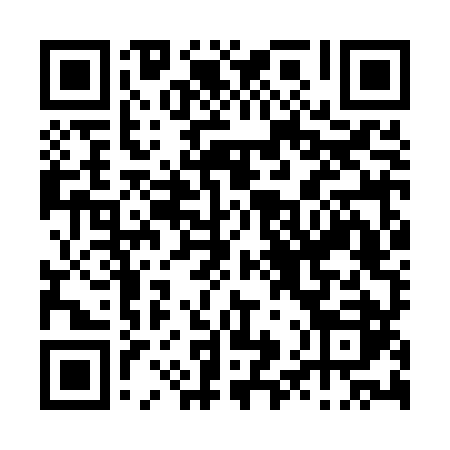 Prayer times for Flor de Barrancos, PortugalWed 1 May 2024 - Fri 31 May 2024High Latitude Method: Angle Based RulePrayer Calculation Method: Muslim World LeagueAsar Calculation Method: HanafiPrayer times provided by https://www.salahtimes.comDateDayFajrSunriseDhuhrAsrMaghribIsha1Wed4:596:381:316:248:259:582Thu4:576:371:316:248:2610:003Fri4:566:361:316:258:2710:014Sat4:546:341:316:258:2810:025Sun4:536:331:316:268:2910:036Mon4:516:321:316:268:3010:057Tue4:506:311:316:278:3110:068Wed4:486:301:316:278:3210:079Thu4:476:291:316:288:3310:0910Fri4:456:281:316:288:3310:1011Sat4:446:271:316:298:3410:1112Sun4:436:261:316:298:3510:1313Mon4:416:251:316:308:3610:1414Tue4:406:251:316:308:3710:1515Wed4:396:241:316:318:3810:1616Thu4:376:231:316:318:3910:1817Fri4:366:221:316:328:4010:1918Sat4:356:211:316:328:4010:2019Sun4:346:211:316:338:4110:2120Mon4:336:201:316:338:4210:2321Tue4:316:191:316:348:4310:2422Wed4:306:191:316:348:4410:2523Thu4:296:181:316:358:4410:2624Fri4:286:171:316:358:4510:2725Sat4:276:171:316:358:4610:2826Sun4:266:161:316:368:4710:2927Mon4:256:161:316:368:4810:3128Tue4:256:151:326:378:4810:3229Wed4:246:151:326:378:4910:3330Thu4:236:141:326:388:5010:3431Fri4:226:141:326:388:5010:35